							                           Ay/Yıl:……………../………………Yemekhane- Mutfak hizmet alımı yapılan……………………..firmasının;1.Personel sayısı tam, eksik belge ile personel çalıştırılmıyor, idareden izinsiz personel alımı ve çıkarımı;□ Uygun 					□Uygun DeğilUygun değilse açıklama yazınız……………………………………………………………2.Numune alımı tam ve usulüne uygun yapılıyor.□ Uygun 					□Uygun DeğilUygun değilse açıklama yazınız……………………………………………………………3.Sunulan yemekler ve besinler, kalite, kantite ve gramaj yönünden doyurucu ve teknik şartnameye uygun;□ Uygun 					□Uygun DeğilUygun değilse açıklama yazınız……………………………………………………………4. Depolarda bulunan raflar depreme karşı duvara, tavana veya zemine sabitlenmiş midir ?□ Uygun 					□Uygun DeğilUygun değilse açıklama yazınız……………………………………………………………5.Hizmet sırasında yürütülen bulaşık yıkama işlemleri ve alan temizliği işlemleri genel temizlik ve hijyen kurallarına uygun yapılıyor.?□ Uygun 					□Uygun DeğilUygun değilse açıklama yazınız……………………………………………………………6. İçme ve kullanma suları için arıtma sistemi bulunmakta mıdır ? □ Uygun 					□Uygun DeğilUygun değilse açıklama yazınız……………………………………………………………    Adı / Soyadı                                       Adı / Soyadı                                  Adı / Soyadı       Unvanı                                                Unvanı	    Unvanı        İmzası	İmzası	     İmzası7. LPG tüpleri işyeri ortamı dışarısında dolu-boş olarak ayrılmış ve düşmeye karşı korunmuş mudur ?   □ Uygun 					□Uygun DeğilUygun değilse açıklama yazınız……………………………………………………………8.Yangın tüplerinin yerleri “güvenlik ve sağlık işaretleri yönetmeliği”ne uygun işaretlenmiş midir ?  □ Uygun 					□Uygun DeğilUygun değilse açıklama yazınız……………………………………………………………9. Çalışanlara hijyenik konularda sertifika verilmiş mi ?□ Uygun 					□Uygun DeğilUygun değilse açıklama yazınız……………………………………………………………10.Yemekhanelerde nem ölçümü yapılmış mıdır ?□ Uygun 					□Uygun DeğilUygun değilse açıklama yazınız……………………………………………………………□ Uygun 					□Uygun DeğilUygun değilse açıklama yazınız……………………………………………………………        Unvanı                                                Unvanı	    Unvanı        İmzası	İmzası	     İmzası12 Acil çıkış yerleri “güvenlik ve sağlık işaretleri yönetmeliği”ne uygun işaretlenmiş midir ? □ Uygun 					□Uygun DeğilUygun değilse açıklama yazınız……………………………………………………………13. İşyerinde ilaçlama yapılmakta mıdır ? □ Uygun 					□Uygun DeğilUygun değilse açıklama yazınız……………………………………………………………14 .Çalışanların portör muayeneleri yapılmakta mı ?□ Uygun 					□Uygun Değil Uygun değilse açıklama yazınız……………………………………………………………15.Temizlik yapıldığı dönemlerde “kaygan zemin” uyarı levhası asılmakta mıdır ?   □ Uygun 					□Uygun Değil Uygun değilse açıklama yazınız…………………………………………………………… 16. Aşçının  yetki belgesi var mıdır ?□  Uygun 					□Uygun Değil Uygun değilse açıklama yazınız……………………………………………………………16.Çalışanların %5’i oranında sertifikalı ilkyardım eğitimi almış personel bulunmakta mıdır ?  □   Uygun 					□Uygun Değil □    Uygun değilse açıklama yazınız……………………………………………………………17. Erzak dolabındaki malzemelerin son kullanma tarihleri kontrol edilmiş mi ? □     Uygun 					□Uygun Değil Uygun değilse açıklama yazınız……………………………………………………………18. Depodaki raflar ağır malzemeler alt raflarda hafif malzemeler üst raflarda olacak şekilde düzenlenmiş midir ?  □    Uygun 					□Uygun Değil Uygun değilse açıklama yazınız……………………………………………………………       Unvanı                                                Unvanı	    Unvanı        İmzası	İmzası	     İmzası19.□ Uygun 					□Uygun Değil Uygun değilse açıklama yazınız……………………………………………………………20. Kapasiteye göre soğuk hava, derin dondurucu, soğutucu mevcut mu?□ Uygun 					□Uygun Değil Uygun değilse açıklama yazınız……………………………………………………………21.Diyetisyen düzenli kontrol ve takip yapmıyor mu?□ Uygun 					□Uygun Değil Uygun değilse açıklama yazınız……………………………………………………………21. Et, tavuk, balık hayvansal gıdalar için uygun belgeleri mevcut mu düzenli kontrol ediliyor mu?□ Uygun 					□Uygun Değil Uygun değilse açıklama yazınız……………………………………………………………22.Kullanılan kimyasallar (temizlik deterjanı, boya vb.) ile ilgili MSDS’ler (malzeme güvenlik bilgi formu) mevcut mu ?  □ Uygun 					□Uygun Değil Uygun değilse açıklama yazınız……………………………………………………………23. Çalışanlara işe girişlerde sağlık muayenesi yapılmakta mıdır ?□ Uygun 					□Uygun Değil Uygun değilse açıklama yazınız……………………………………………………………24. Binaların Yangından Korunması Hakkında Yönetmelikte uygun düzenleme yapılmış mı?□ Uygun 					□Uygun Değil Uygun değilse açıklama yazınız……………………………………………………………       Unvanı                                                Unvanı	    Unvanı        İmzası	İmzası	     İmzası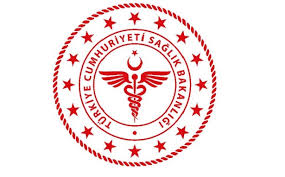 SAVUR PROF.DR. AZİZ SANCAR İLÇE DEVLET HASTANESİYEMEKHANE DENETİM FORMUSAVUR PROF.DR. AZİZ SANCAR İLÇE DEVLET HASTANESİYEMEKHANE DENETİM FORMUSAVUR PROF.DR. AZİZ SANCAR İLÇE DEVLET HASTANESİYEMEKHANE DENETİM FORMUSAVUR PROF.DR. AZİZ SANCAR İLÇE DEVLET HASTANESİYEMEKHANE DENETİM FORMUKODU:TY.FR.24YAYINLANMA TARİHİ:16.03.2020REVİZYON TARİHİ: REVİZYON NO:SAYFA SAYISI:0411.Çalışanlara aşağıda belirtilen konularda iş sağlığı ve güvenliği eğitimleri verilmiş midir ?         İSG Genel Bilgilendirme Eğitimi        Çalışanların Yasal Hak ve Sorumlulukları        Kişisel Koruyucu Kullanımı        Tehlike ve Riskler        Acil Durumlar        Termal Konfor         Güvenlik ve Sağlık İşaretleriElektrik prizleri sağlam ve temiz midir ?Elektrik topraklama tesisatları her yıl kontrol edilmekte ve kayıtları tutulmakta mıdır ?Elektrik pano ve trafolarının önleri boş mudur ?